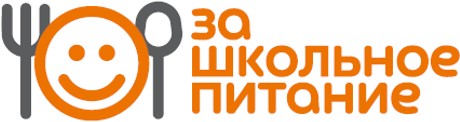 Памятка для родителей по контролю качества питания учащихсяУважаемые родители!С наступлением учебного года, когда наши дети сталкиваются с высокими информационными, эмоциональными и физическими нагрузками, вопрос организации правильного питания становится крайне важным не только дома, но и в школе.Предлагаем вам познакомиться, как и чем кормят ваших детей в столовой. У любого родителя есть возможность в индивидуальном порядке записаться на участие в контроле, предварительно связавшись с классным руководителем.Журнал  для записи результатов наблюдений, замечаний  и предложений  находится  в столовой.Что может / должен делать родитель в школьной столовой (в помещении для приема пищи):Сравнить меню на текущий день, находящееся в столовой с примерным меню и с фактически выдаваемыми блюдамиПроверить полновесность порций, попросить повара взвесить 10 порционных блюдОценить поедаемость блюд примерного цикличного меню, визуально, либо попросить работников столовой взвесить количество отходовПобеседовать с детьми, спросить, что им понравилось, а что нетПопробовать блюда, оценить блюда на вкус ( 1 порция)Зафиксировать результаты наблюдений  в  журналеСделать запись в книге замечаний и предложений Довести	информацию	до	сведения	администрации	школы	и	родительской общественностиПостарайтесь не мешайте работникам столовой и детям при приеме пищиПримечание:  Войти на пищеблок могут родители только при наличии медицинской книжки с   допуском.  Без мед.книжки можно присутствовать в зале столовой, только при соблюдении масочного режима!